BARCLAY  Top-down V-neck Baby Cardigan JacketNewborn 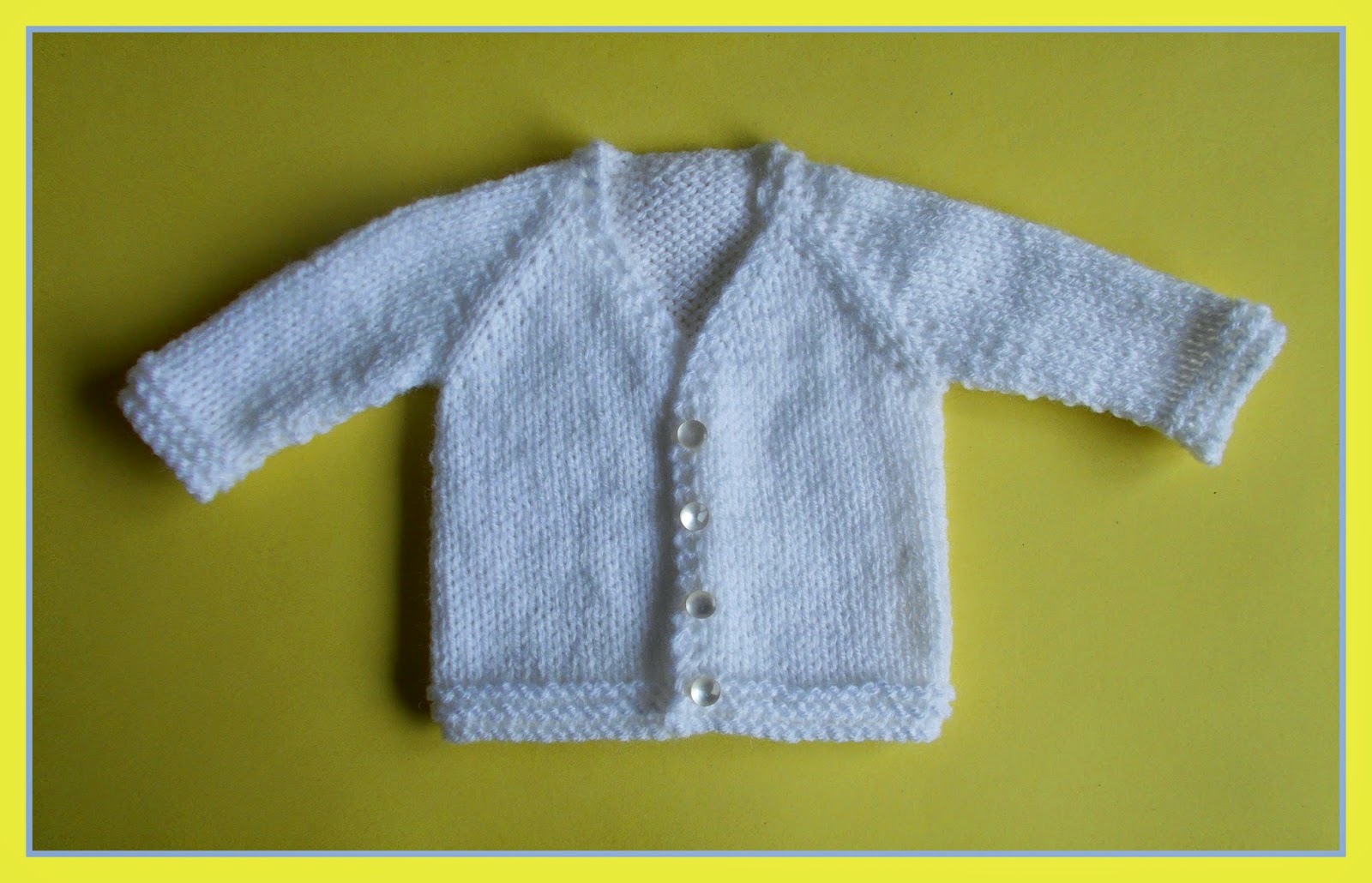 Size:Width:                                  16" 
Length:                                 8 ½ "
Sleeve Length:                     5“

Tension:  
22sts = 4" (10cm)

Requires:DK (8ply) yarn for the long sleeved version
4mm needles
5 small buttons
Cast on 24sts1st Row:               K1, kfb, knit to last 3sts, kfb, k2                                                          26sts
2nd Row                 S1, knit to end3rd Row:              S1, kfb, knit to last 3sts, kfb, k2                                                           28sts4th Row, and every alternate row              S1, k1, purl to last 2 sts, k25th Row:                S1, kfb, kfb, k1, kfb, k1, kfb, k13, kfb, k1, kfb, k1, kfb, kfb, k2            36sts7th Row:                S1, kfb, k1, kfb, k3, kfb, k1, kfb, k15, kfb, k1, kfb, k3, kfb, k1, kfb, k2                  44sts9th Row:                S1, kfb, kfb, k1, kfb, k5, kfb, k1, kfb, k17, kfb, k1, kfb, k5, kfb, k1,  kfb, kfb, k2                     54sts11th Row:             S1, kfb, k2, kfb, k1, kfb, k7, kfb, k1, kfb, k19, kfb, k1, kfb, k7, kfb, k1,  kfb, k2, kfb, k2               64sts13th Row:             S1, kfb, k4, kfb, k1, kfb, k9, kfb, k1, kfb, k21, kfb, k1, kfb, k9, kfb, k1,  kfb, k4, kfb, k2               74sts15th Row:             S1, kfb, k6, kfb, k1, kfb, k11, kfb, k1, kfb, k23, kfb, k1, kfb, k11, kfb, k1,  kfb, k6, kfb, k2          84sts17th Row:             S1, kfb, k8, kfb, k1, kfb, k13, kfb, k1, kfb, k25, kfb, k1, kfb, k13, kfb, k1,  kfb, k8, kfb, k2             94ts19th Row:             S1, kfb, k10, kfb, k1, kfb, k15, kfb, k1, kfb, k27, kfb, k1, kfb, k15, kfb, k1,  kfb, k10, kfb, k2       104sts21st Row:              S1, kfb, k12, kfb, k1, kfb, k17, kfb, k1, kfb, k29, kfb, k1, kfb, k17, kfb, k1,  kfb, k12, kfb, k2       114sts23rd Row:             S1, kfb, k14, kfb, k1, kfb, k19, kfb, k1, kfb, k31, kfb, k1, kfb, k19, kfb, k1,  kfb, k14, kfb, k2       124sts25th Row:             S1, kfb, k16, kfb, k1, kfb, k21, kfb, k1, kfb, k33, kfb, k1, kfb, k21, kfb, k1,  kfb, k16, kfb, k2       134sts27th Row:             S1,  kfb, k18, kfb, k1, kfb, k23, kfb, k1, kfb, k35, kfb, k1, kfb, k23, kfb, k1,  kfb, k18, kfb,  k2     144sts29th Row:             S1, k23, slip next 28sts on to a stitch holder for the sleeve, k40, slip next 28sts on to a stitch holder for the sleeve, k24                                                                         88sts30th Row:         S1, k1, purl to last 2 sts, k2Body ~1st Row:           S1, k1, yrn, k2tog (makes a buttonhole), knit to end2nd Row:          S1, k1, purl to last 2 sts, k23rd Row:          S1, knit to end4th Row:           S1, k1, purl to last 2 sts, k2Repeat the last 2 rows twice moreRepeat the last 8 rows twice more25th Row:             S1, k1, yrn, k2tog (makes a buttonhole), knit to end26th Row:             S1, k1, purl to last 2 sts, k227th Row:             S1, knit to end28th Row:             S1, k1, purl to last 2 sts, k2Border  ~Knit 4 rows33rd Row:             S1, k1, yrn, k2tog (makes a buttonhole), knit to endKnit 2 rowsCast off knitwiseShort Sleeve Borders (both alike) ~Put the 28sts, left on a stitch holder, back on to a knitting needle.  Rejoin yarn.
Knit 7 rowsCast off knitwiseMake the second sleeve in the same waySew up sleeve seams. Darn away endsAdd 5 small buttonsLong Sleeves ~ Both AlikePut the 28sts, left on a stitch holder, back on to a knitting needle.  Rejoin yarnWith right side facing –1st Row:              Kfb , knit to last st, kfb                                                    30stsStarting with a purl row, stocking stitch 7 rows9th Row:                K2tog, knit to last 2sts, k2tog                                      28stsStarting with a purl row, stocking stitch 7 rowsRepeat the last 8 rows once more                                                            26stsNext Row:           K2tog, knit to last 2sts, k2tog                                      24stsStarting with a purl row, stocking stitch 3 rows(You can adjust the sleeve length at this point)

Knit 7 rowsCast off knitwise

Make the second sleeve in the same way

Sew up sleeve seams. Gather together underarms
Darn away endsSew on 5 small buttons